Lesson 4: Attributes of Rectangles, Rhombuses, and SquaresLet’s find out what makes rectangles, rhombuses, and squares what they are.Warm-up: Which One Doesn’t Belong: More AttributesWhich one doesn’t belong?A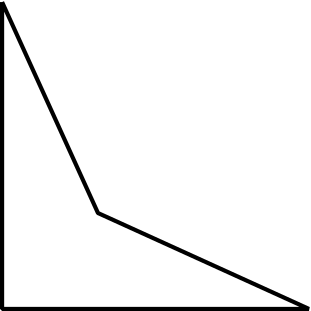 B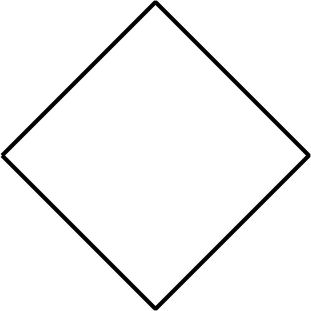 C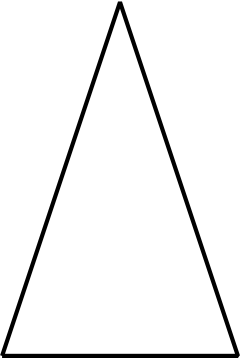 D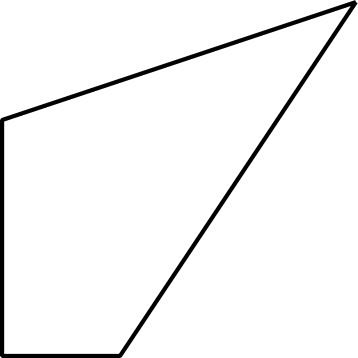 4.1: What Makes These Shapes So?These are right triangles.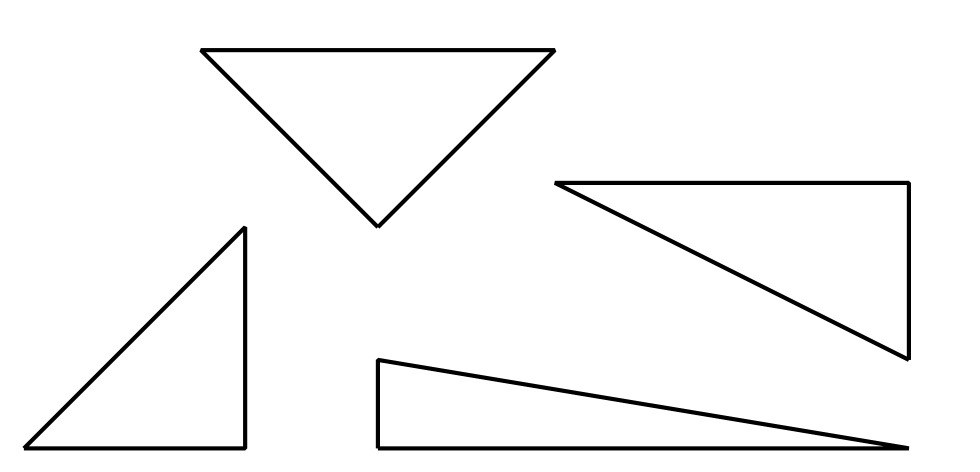 These are not right triangles.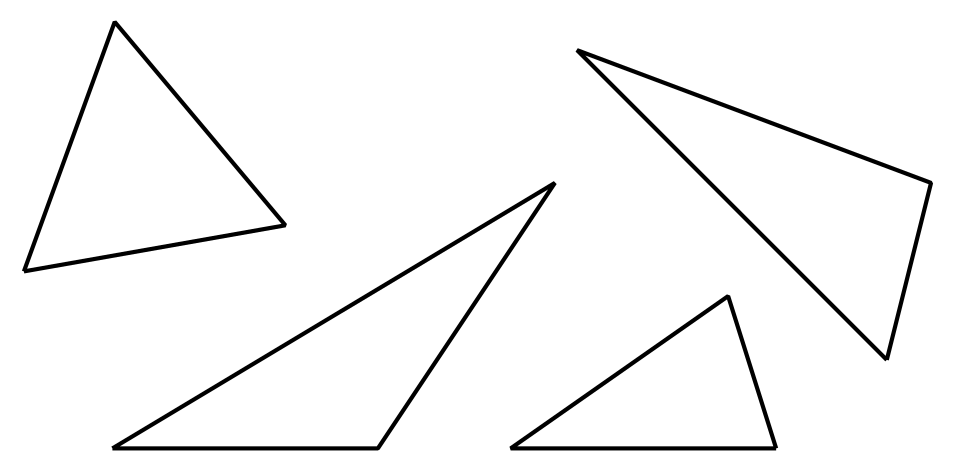 Which of the following are right triangles? Circle them.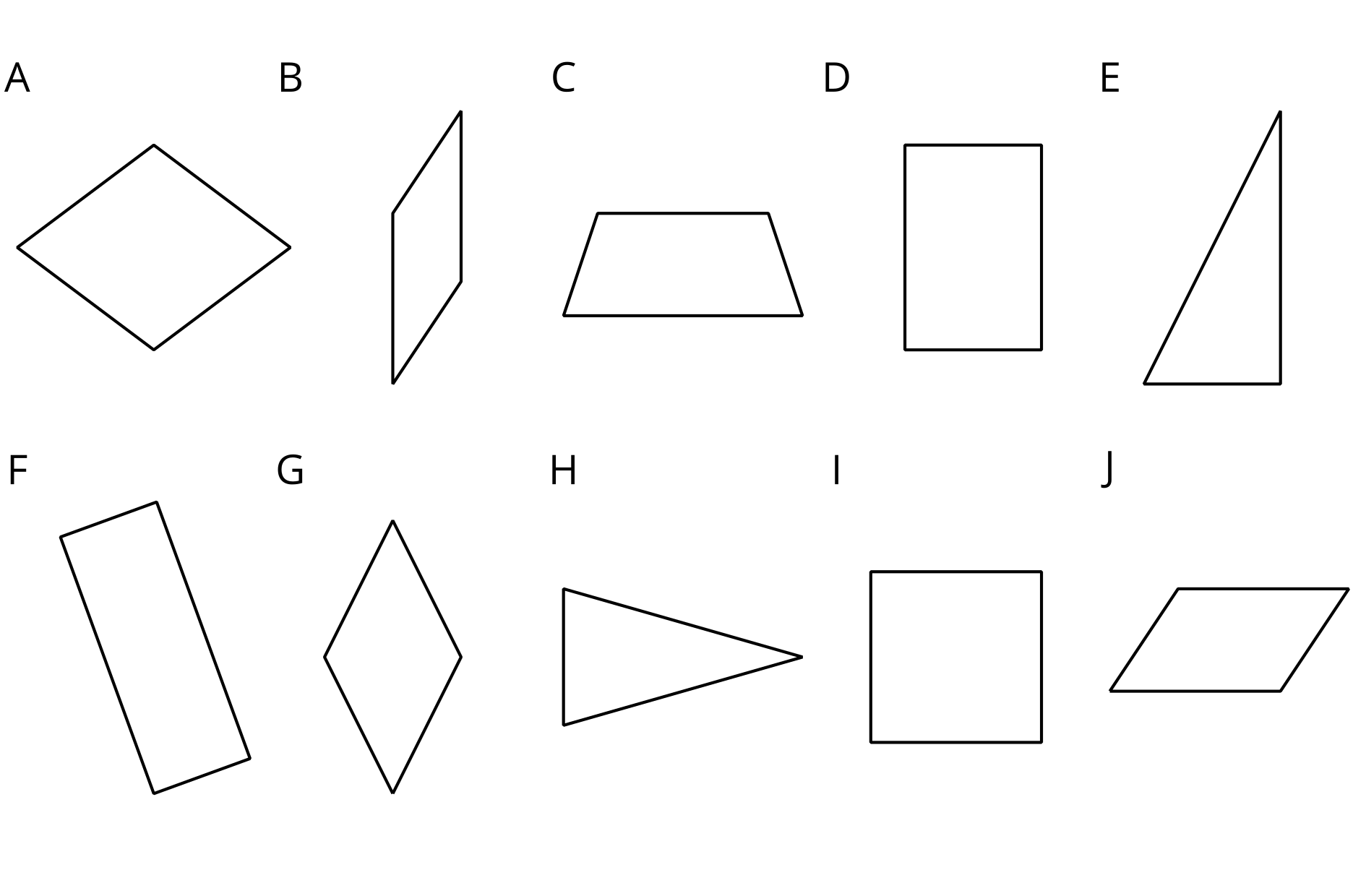 What makes a shape a right triangle?These are rectangles.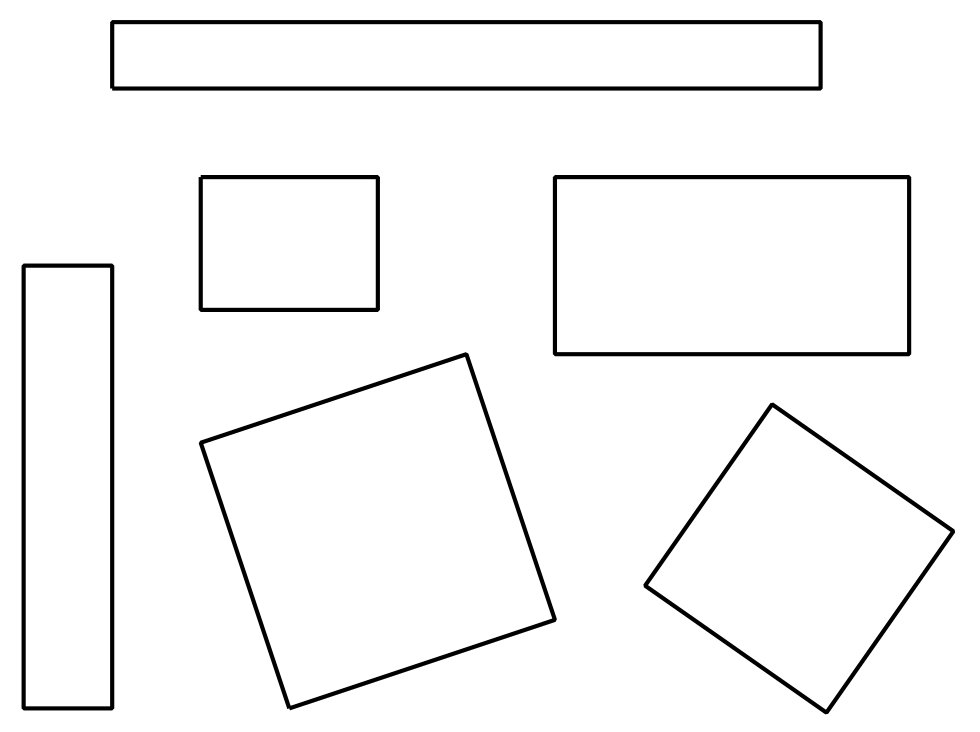 These are not rectangles.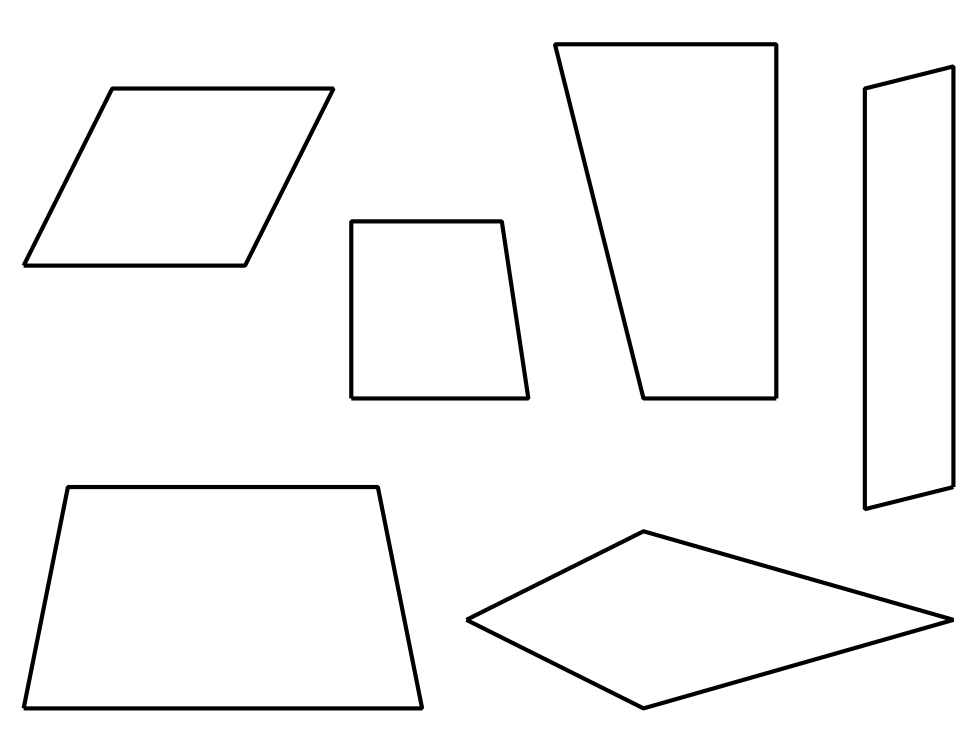 Which of the following are rectangles? Circle them.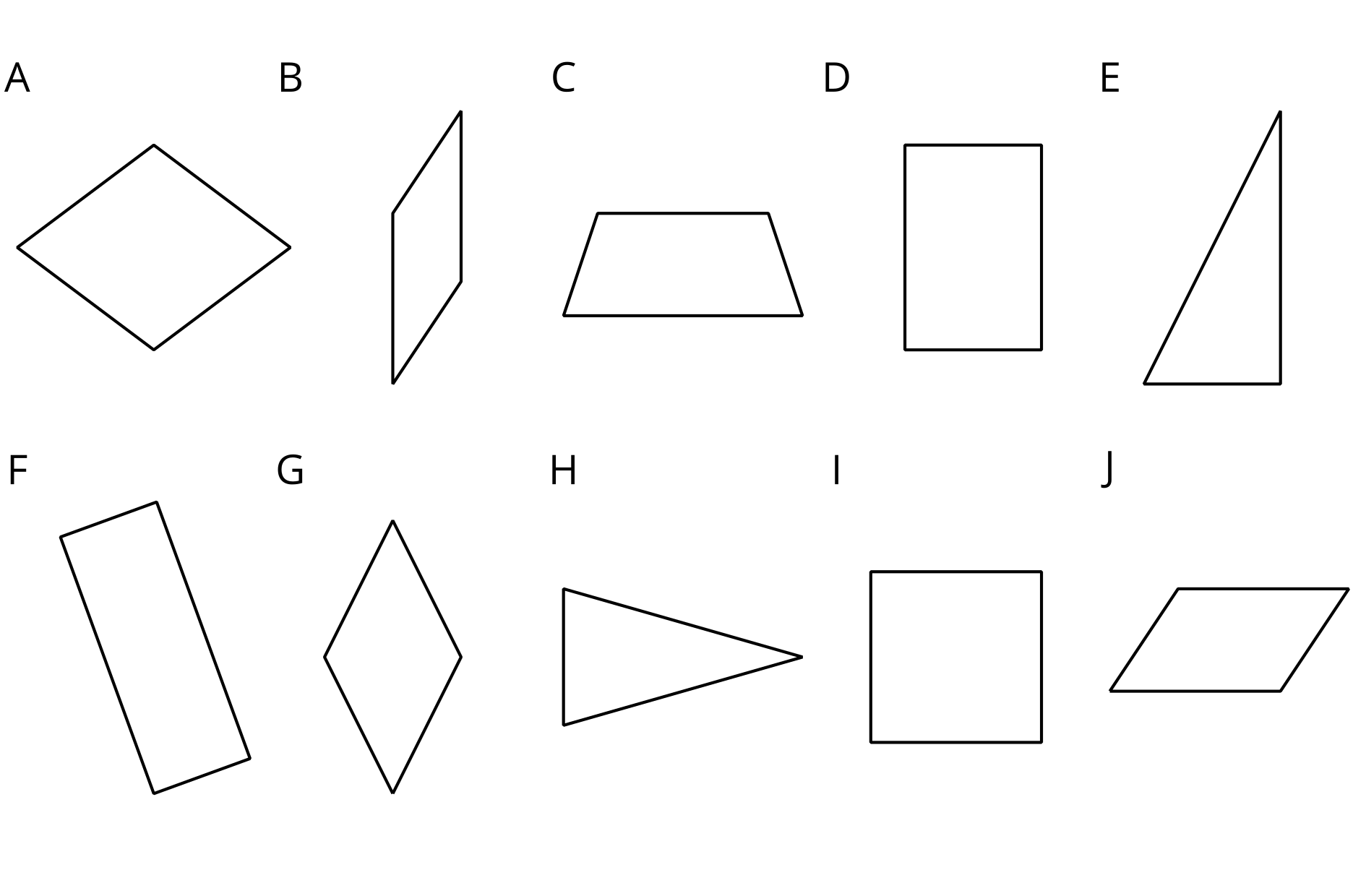 What makes a shape a rectangle?These are rhombuses.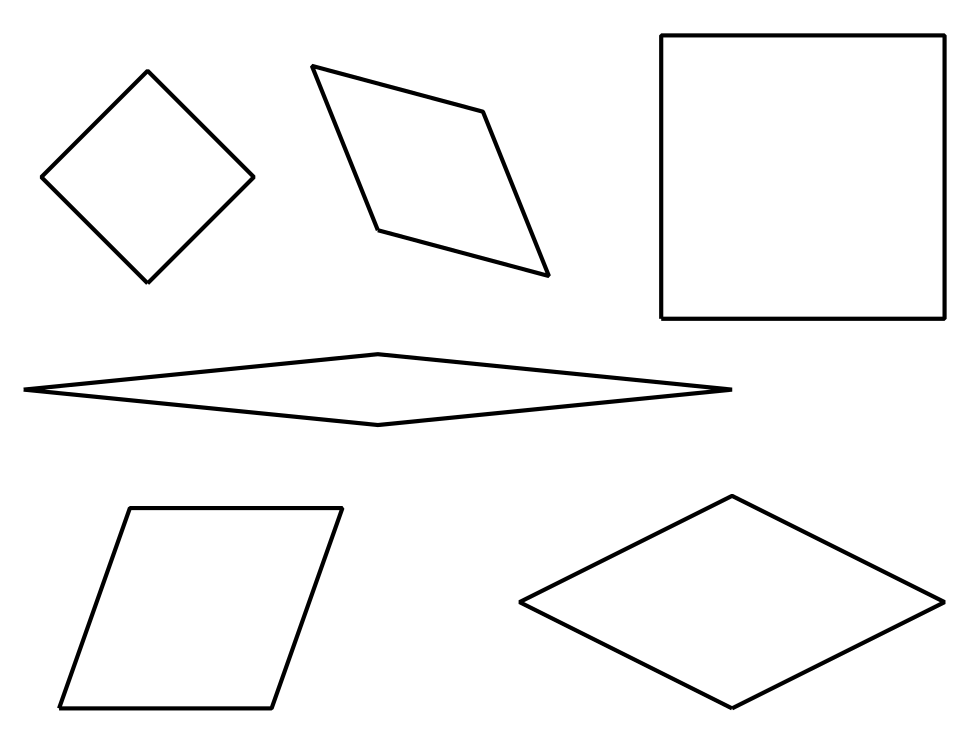 These are not rhombuses.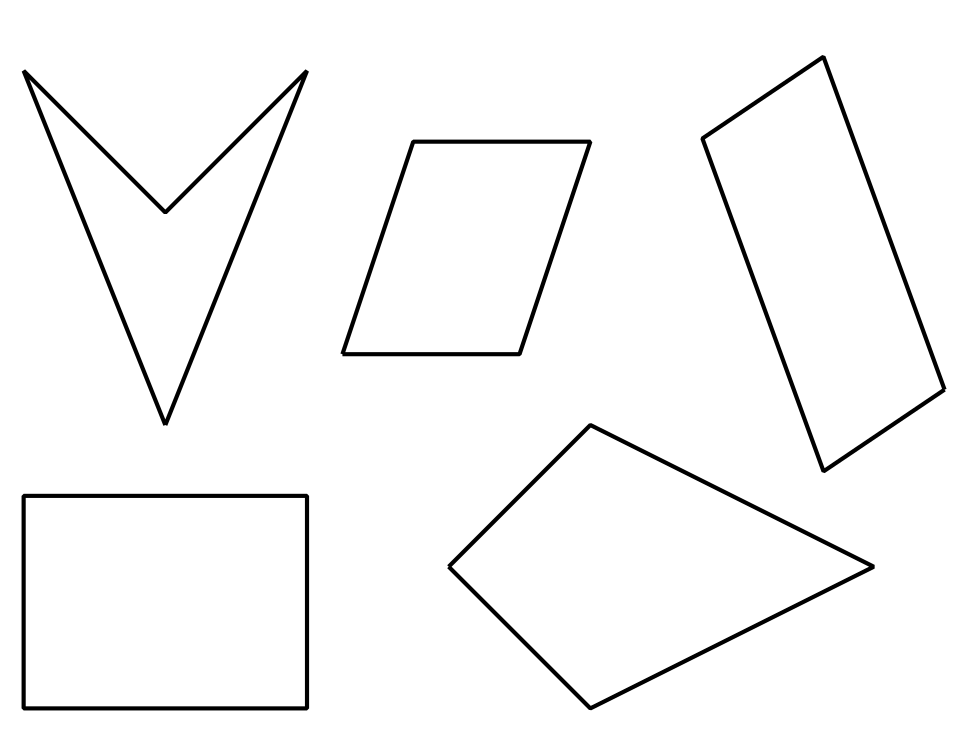 Which of the following are rhombuses? Circle them.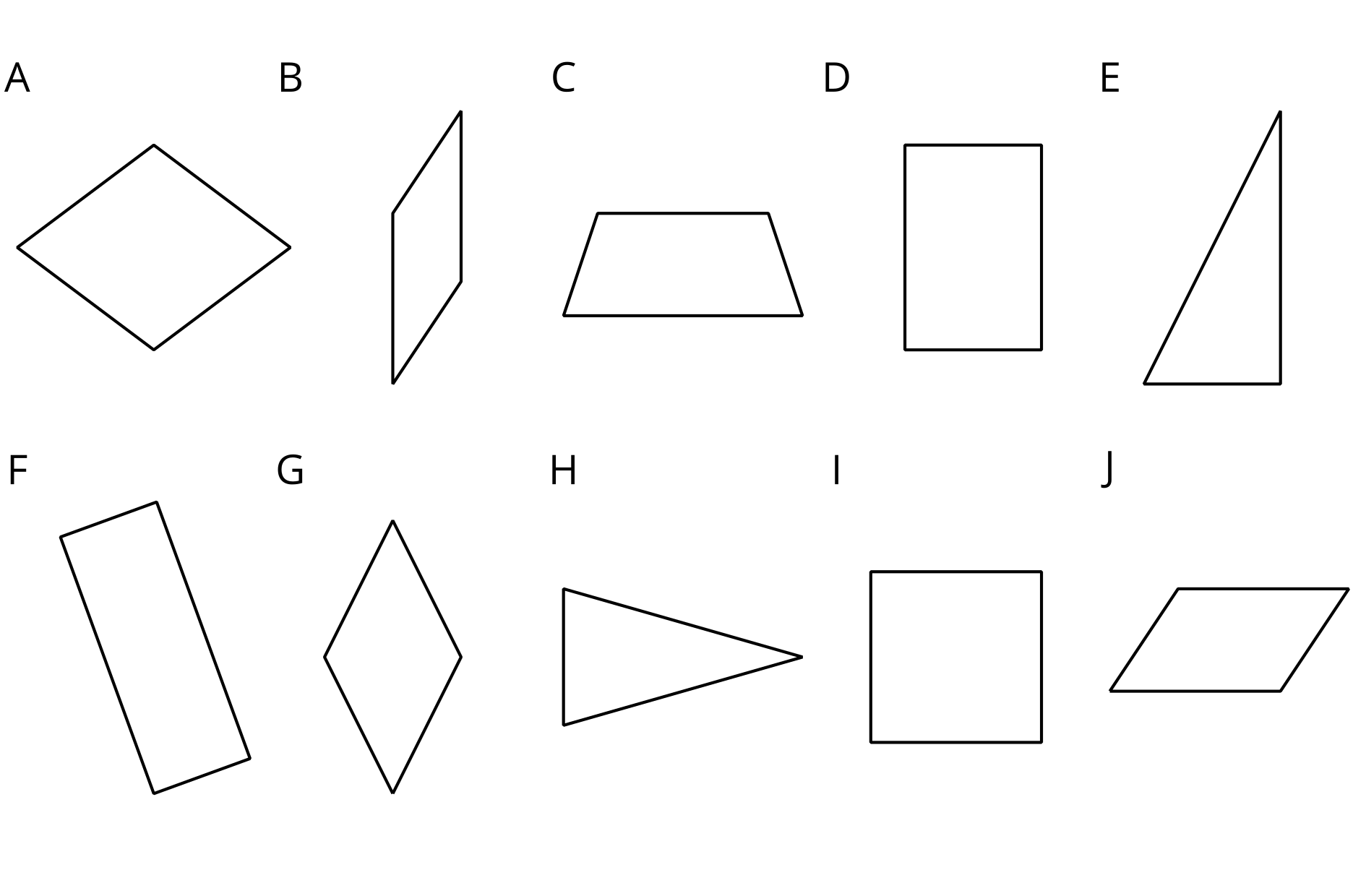 What makes a shape a rhombus?These are squares.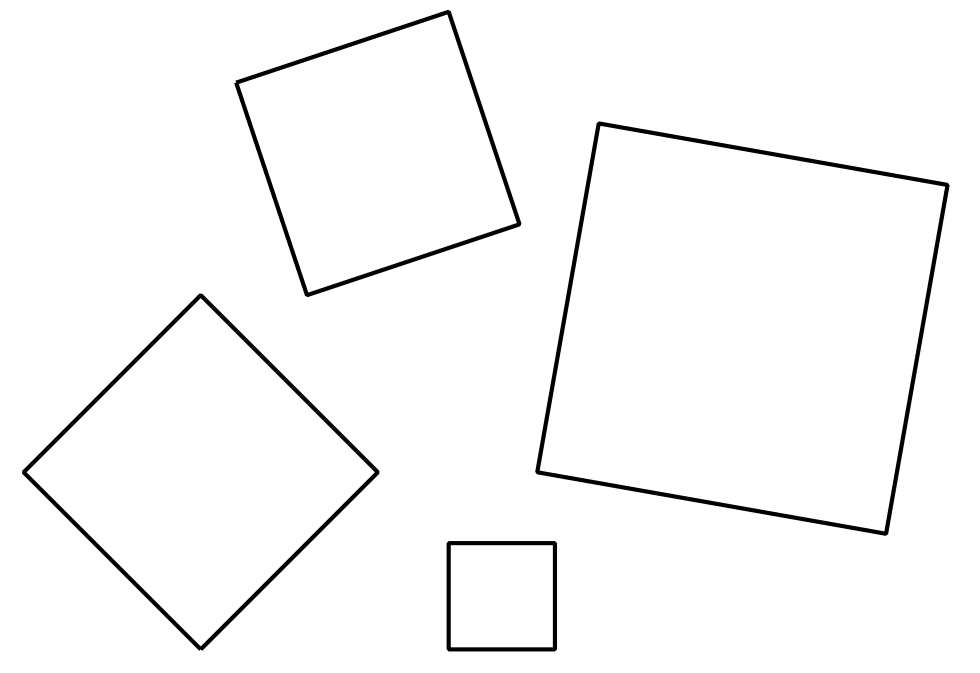 These are not squares.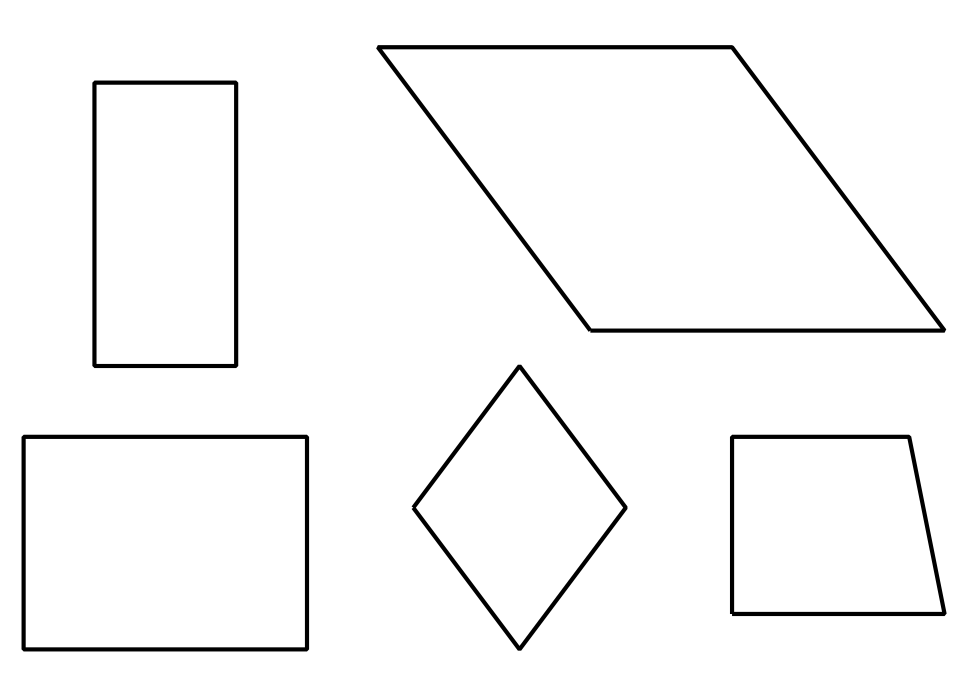 Which of the following are squares? Circle them.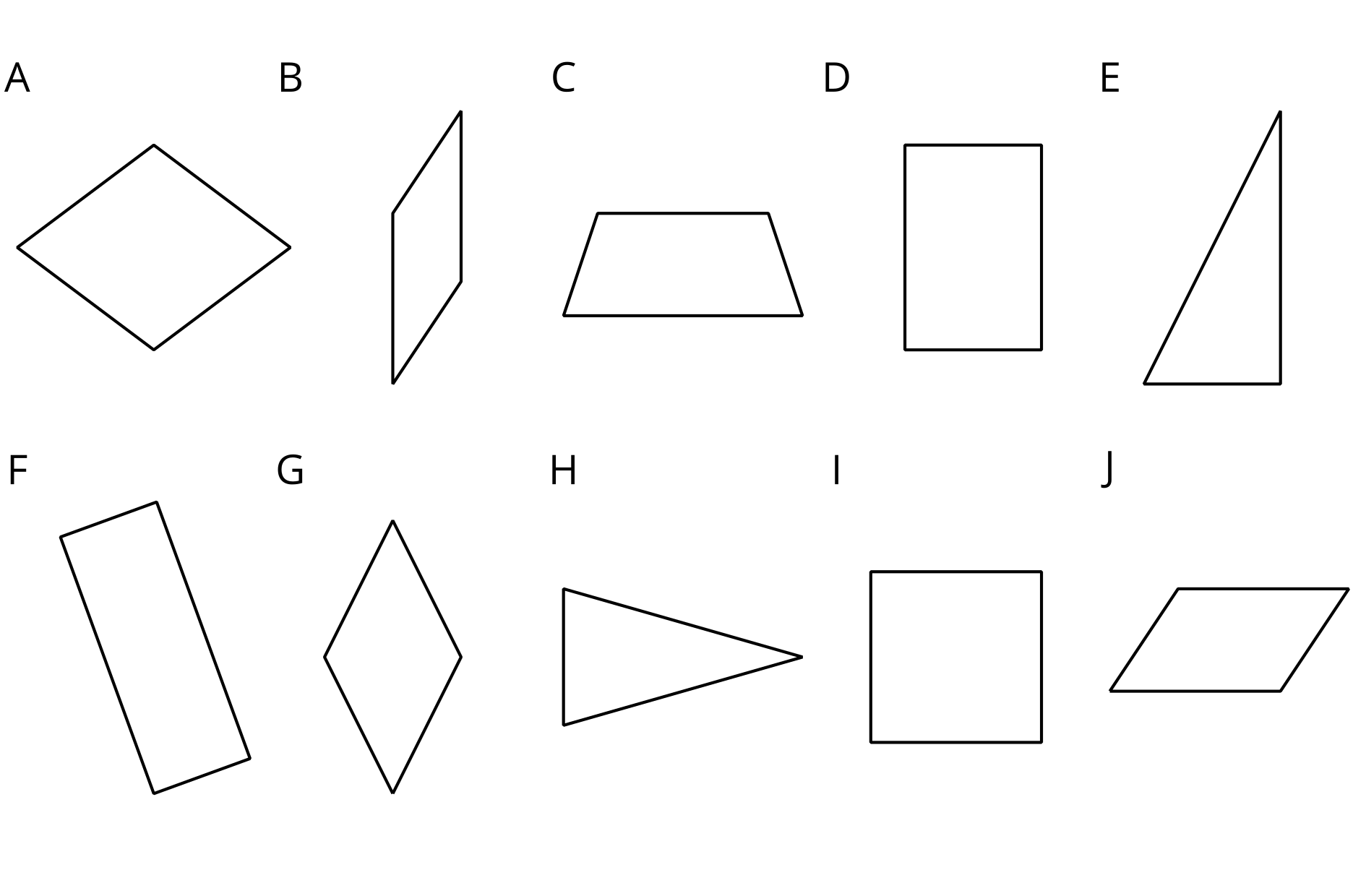 What makes a shape a square?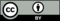 © CC BY 2021 Illustrative Mathematics®